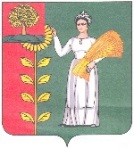 ПОСТАНОВЛЕНИЕ                                                      администрации Добринского муниципального района                        Липецкой областип. Добринка27.12.2019г.                                                                                                  №1097                                       О присвоении и подтверждении спортивных разрядов В соответствии с Положением о Единой всероссийской спортивной классификации, утвержденным приказом Министерства спорта Российской Федерации от 20 февраля 2017года №108 (зарегистрирован Министерством юстиции Российской Федерации 21 марта 2017 года, регистрационный №46058),                     руководствуясь административным регламентом администрации Добринского муниципального района по предоставлению муниципальной услуги «Присвоение спортивных разрядов», утверждённым постановлением администрации Добринского муниципального района №628 от 22.09.2015г., Уставом Добринского муниципального района, администрация муниципального районаПОСТАНОВЛЯЕТ:1.Присвоить сроком на 2 года спортивный разряд «Третий спортивный разряд» по лёгкой атлетике:1.Малыхиной Дарье Васильевне2.Белянкину Никите Сергеевичу3.Богачёву Андрею Александровичу4.Требунских Елизавете Константиновне5.Лесных Татьяне Андреевне6.Григорову Александру Сергеевичу7.Андрееву Даниилу Олеговичу8.Сергеевой Надежде Михайловне9.Зикевских Никите Ивановичу10.Афанасьевой Диане Дмитриевне11.Терехову Даниле Александровичу12.Лариной Екатерине Сергеевне13.Крутских Марине Сергеевне14.Кудинову Константину Константиновичу 2.Продлить срок действия спортивного разряда «Третий спортивный разряд»     по лёгкой атлетике с 01.11.2019. по 01.11.2021.1.Ениной Татьяне Николаевне2.Корнееву Пантелеймону Дмитриевичу  3.Шуваевой Елене Алексеевне  3.Контроль за исполнением настоящего постановления возложить                                              на заместителя главы администрации муниципального района Малыхина О.Н.    Глава администрации Добринского муниципального района                                      С.П.Москворецкий Чернов Александр Владимирович 8 474 (62) 2-13-79